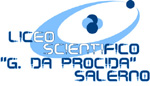 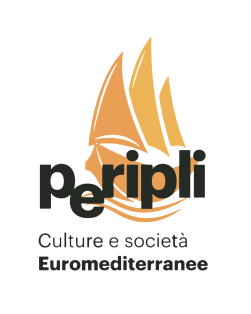 chiedimi e ti racconto incontri a cura dell’AssociazionePeripli – Culture e Società Euromediterranee                     Liceo Scientifico “Giovanni da Procida” Salernoore  15.00 -  su piattaforma zoomvenerdì  28 gennaio 2022           Essere fratelli e sorelle,  tutti  incontro con profughi siriani               in collaborazione con la Comunità di Sant’Egidio di Salerno venerdì 25 febbraio  2022M’Barka Ben Talebmusica e parole : tra Tunisi e Napolivenerdì 11 marzo  2022                                      Fatou Diako                          l’esperienza dell’associazione Hamef                                           venerdì 6  maggio  2022                                           Jean Renè Bilongo                   sindacalista lavoratori agricoli (Flai ) attivista per i diritti umani                                          venerdì 27 maggio   2022                   Essere fratelli e sorelle,  tutti  incontro con una ragazza madre              in collaborazione con la Comunità di Sant’Egidio di Salerno                                     www.liceodaprocida.edu.it   -   www.peripli.org                                 